Publicado en  el 27/04/2015 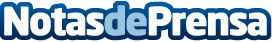 España mejora en la recepción de cruceristasDatos de contacto:Nota de prensa publicada en: https://www.notasdeprensa.es/espana-mejora-en-la-recepcion-de-cruceristas_1 Categorias: Viaje Turismo http://www.notasdeprensa.es